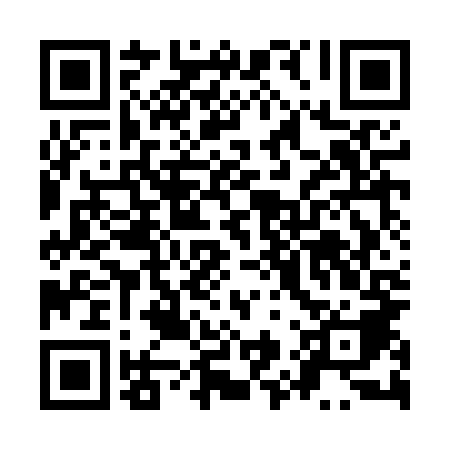 Ramadan times for Suliszewo, PolandMon 11 Mar 2024 - Wed 10 Apr 2024High Latitude Method: Angle Based RulePrayer Calculation Method: Muslim World LeagueAsar Calculation Method: HanafiPrayer times provided by https://www.salahtimes.comDateDayFajrSuhurSunriseDhuhrAsrIftarMaghribIsha11Mon4:234:236:2012:063:565:545:547:4412Tue4:204:206:1712:063:575:565:567:4613Wed4:184:186:1512:063:595:585:587:4814Thu4:154:156:1312:064:005:595:597:5015Fri4:124:126:1012:054:026:016:017:5216Sat4:094:096:0812:054:046:036:037:5417Sun4:074:076:0512:054:056:056:057:5718Mon4:044:046:0312:044:076:076:077:5919Tue4:014:016:0112:044:086:096:098:0120Wed3:583:585:5812:044:096:116:118:0321Thu3:563:565:5612:034:116:126:128:0522Fri3:533:535:5312:034:126:146:148:0723Sat3:503:505:5112:034:146:166:168:1024Sun3:473:475:4812:034:156:186:188:1225Mon3:443:445:4612:024:176:206:208:1426Tue3:413:415:4312:024:186:226:228:1627Wed3:383:385:4112:024:196:236:238:1928Thu3:353:355:3912:014:216:256:258:2129Fri3:323:325:3612:014:226:276:278:2330Sat3:293:295:3412:014:246:296:298:2631Sun4:264:266:311:005:257:317:319:281Mon4:234:236:291:005:267:337:339:302Tue4:204:206:261:005:287:347:349:333Wed4:174:176:241:005:297:367:369:354Thu4:144:146:2212:595:307:387:389:385Fri4:114:116:1912:595:327:407:409:406Sat4:074:076:1712:595:337:427:429:437Sun4:044:046:1412:585:347:437:439:468Mon4:014:016:1212:585:367:457:459:489Tue3:583:586:1012:585:377:477:479:5110Wed3:543:546:0712:585:387:497:499:54